Мастер-класс «Поздравление для мамы»Лидия Баркова 
Мастер-класс «Поздравление для мамы»Поздравление для мам.Из потолочной плитки вырезаем серединку цветка и лепестки, затем красим их. Цвет можно выбрать любой, я выбрала зелёный.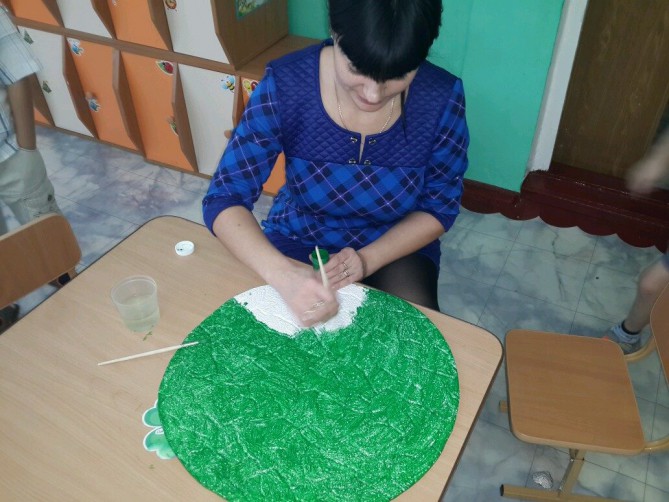 Затем мы вырезаем цветки, одни побольше для фотографии мамы, другие поменьше для фотографии ребенка, куда будем клеить фотографию мамы и ребенка (отдельно) и с помощью ножниц делаем объем лепестков.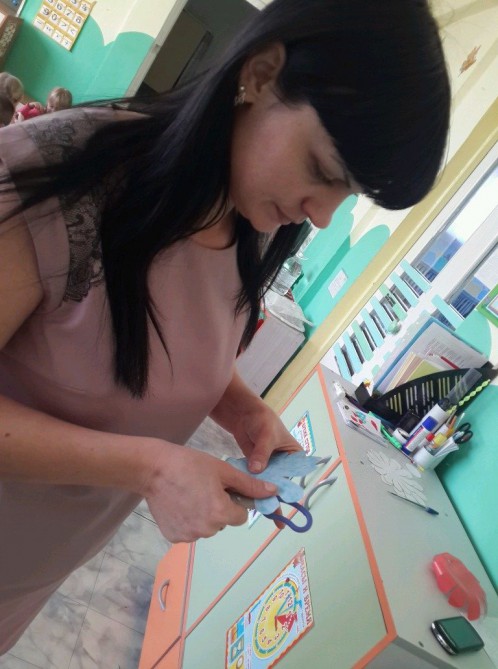 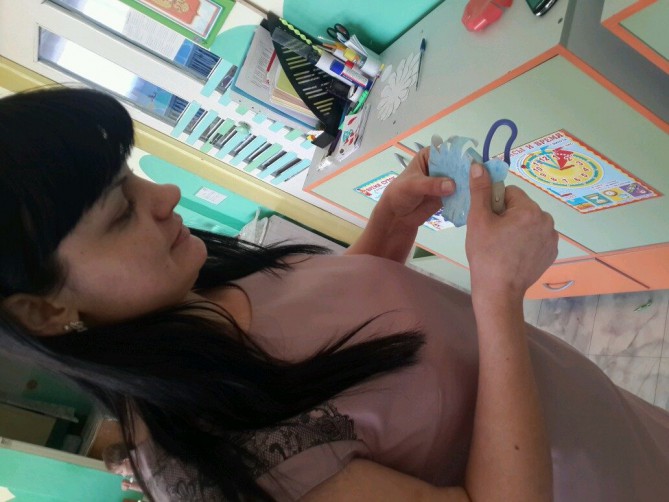 Всё соединяем с помощью клея и на большие, зеленые лепестки клеим маленькие цветки с фотографиями мамы и ребенка.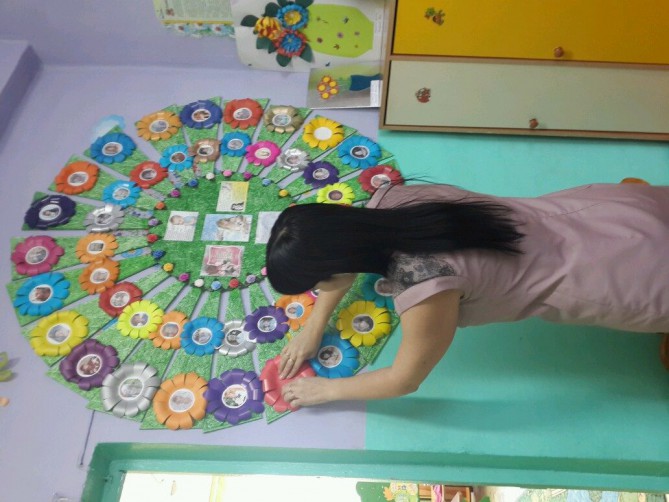 В серединку большого цветка, крепим поздравление для мам, в моём случае это были трогательные стихи о мамах.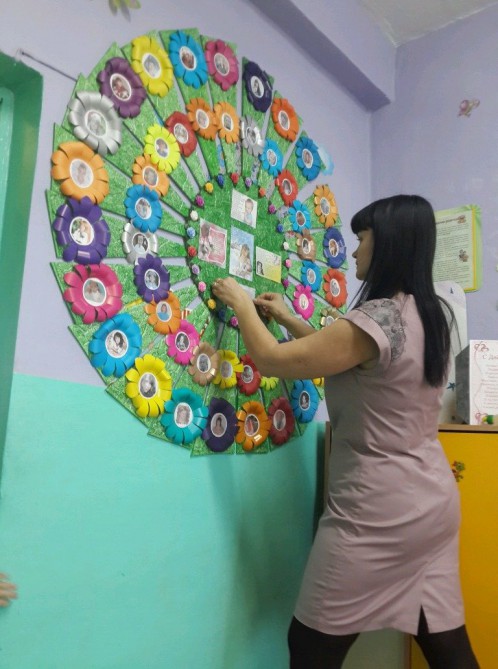 Получилась вот такая красота.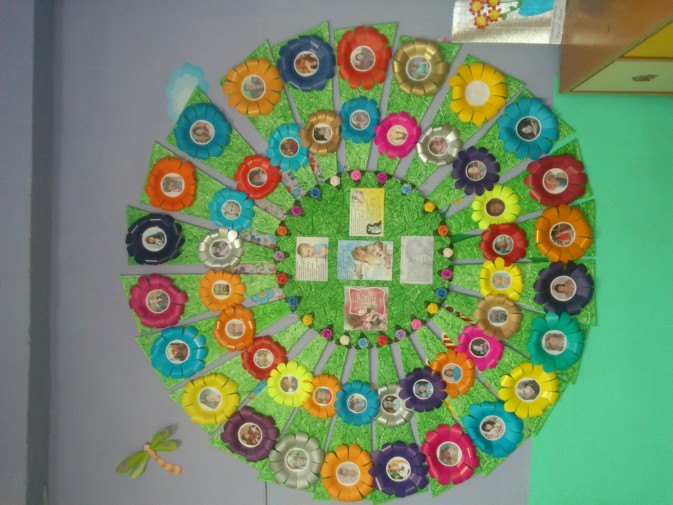 